9.06.20ВремяМероприятие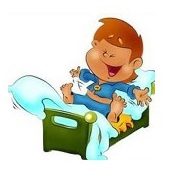 9.00-9.10Подъем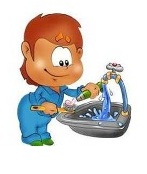 9.10-9.20Личная гигиена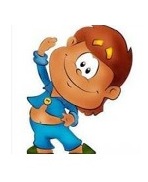 9.20-9.30Утренняя зарядкаhttps://www.youtube.com/watch?v=ny4J7WAxEvA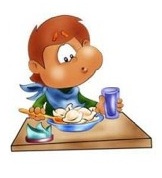 9.30-10.00Завтрак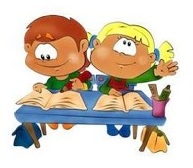 10.00-10.50Не стесняйтесь доброты своей. Подарок Старичку – лесовичку1.Пройти по ссылке https://infourok.ru/vneklassnoe-zanyatie-na-temu-v-gostyah-u-starichka-lesovichka-556872.html 2. Сделать подарок Старичку – лесовичкуОтчет: Фото поделки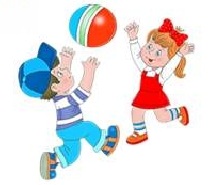 10.50-11.00Динамическая паузаhttps://www.youtube.com/watch?v=j72J9C3sGjg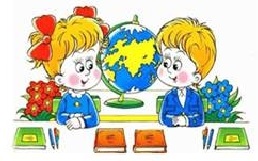 11.00-11.50«В стране Знаек» Буквенные головоломкиПросмотреть материал по ссылкеСоставить свою головоломкуОтчет: Фото головоломки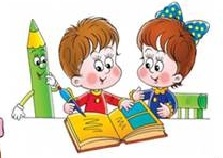 11.50-12.00Отчет о проделанной работе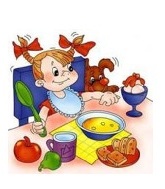 12.00-12.30Обед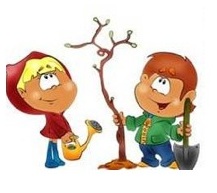 12.30-13.30Online-активности